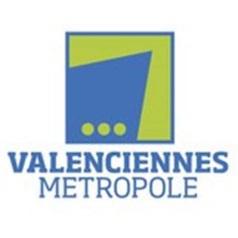 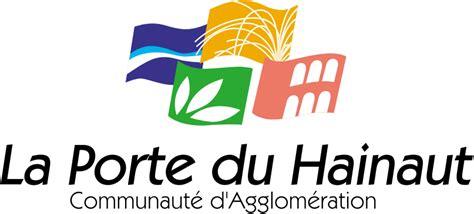 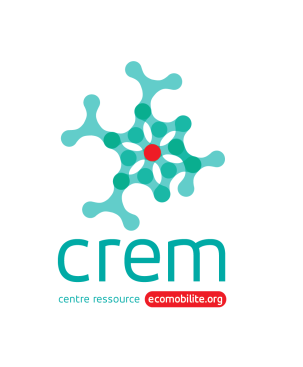 TABLEAU DE BORD DU TERRITOIREVALENCIENNES ETAT DES LIEUX DE LA MOBILITE SUR LE TERRITOIREEléments de diagnostic mobilité – indicateurs (part modale, …)Enjeu majeur du territoire, puisque le bilan GES place le déplacement des personnes en première position avec 27% des émissions totales, suivi du fret avec 16% des émissions tout comme l’industrie.Un Plan de Déplacement Urbain est porté par le SITURV.La réduction de la part modale de la voiture passe nécessairement aujourd’hui par la mise en œuvre du binôme : déploiement d’alternatives à la voiture et mise en œuvre de  contraintes à l’usage de celle-ci. Des pistes comme la mise en place d’un schéma vélo, du renforcement de la place des transports collectifs, le développement des alternatifs à la voiture individuelle ou la facilitation du co-voiturage, sont à privilégier.La mise en place d’un nouveau contournement autoroutier de Valenciennes est bien entendu à proscrire.Le report d’une partie du fret routier vers des modes alternatifs est un des autres enjeux majeurs : le report vers le fluvial est à envisager. Une réflexion spécifique devrait être menée afin de développer d’autres pistes d’actions sur ce sujet.Il semble enfin qu’une gouvernance locale réunissant l’ensemble des grands acteurs impliqués sur cette question du déplacement voit le jour afin d’initier une coordination locale des réflexions et des actions.Extrait bilan 2014PORTE DU HAINAUTDepuis la présentation aux élus en 2012 à la demande du Parc Naturel, la mobilité ainsi que l’ensemble des thématiques identifiées dans le cadre du Plan climat sont au point mort en raison d’un problème majeur de portage politique clair de cette thématique par les élus. Néanmoins, quelques actions ont cependant pu être mise en œuvre par la CAPH a procédé à la conception :mise à disposition des gîtes touristiques Panda d’une offre de location de vélo à assistance électrique ;conception d’une maison des éco-astuces présentant les différents postes sur lesquels des économies d’énergie peuvent être réalisées.VALENCIENNES METROPOLEParticipation aux ateliers d’élaboration du Plan climat sur la thématique mobilité.Rencontre des partenaires du Plan climat organisée en novembre pour mobiliser les acteurs sur l’ensemble des champs couverts.Actions :schéma directeur cyclable coordonné par le SIPES sur le périmètre du SCoT, dont le déploiement pourrait être intégré au PDU ;déploiement d’aires de covoiturage en partenariat avec le Département ;réflexion sur de nouveaux services de mobilité dont l’autopartage ;inciter les habitants à la mobilité active par des actions mobilité-santé par des actions de sensibilisation et d’animation.10 juin 2014 Groupe de travail Les collégiens à vélo. État des lieux des actions existantes et réflexions pour les développer sur le territoire avec d’autres partenaires comme les maisons de quartier et la DDJS.Politiques publiques territoriales en cours SCOTChaque commune doit avoir son plan de mobilité douce dans le SCOTUn schéma directeur cyclable porté par le SITURV. Mais comme celui-ci n’a pas compétence voirie, les communes et communautés de communes devrontréaliser les aménagements.Le SITURV traite la question sous l’angle de l’intermodalité(stationnements vélo dans des endroits stratégiques, rabattement vers les stations de tram…) L’ADAVest associé à cette démarche, portant la voix des cyclistes urbains ; et notre outil de cartographiecyclabilité (entre autres) sera utile pour les décisionsActeurs mobilité sur le territoire SIMOOVADAV ValenciennesPharmacyclo – atelier de réparationCA Agglo Porte du Hainaut - Sébastien Touze, référent plan climat - stouze@agglo-porteduhainaut.fr - 03 27 21 47 79/78Valenciennes métropole – Alexis Pellat - apellat@valenciennes-metropole.fr - 03 27 096 157Actions menées en faveur de l’écomobilité sur le territoire ? Marche /  VéloProjets2012 - Agglo Valenciennes - Création d’itinéraires sécurisés pour le vélo (portage : SITURV) Mise en place de solutions innovantes et sécuritaires pour les usagers du vélo afin de permettre la pratique cyclable dans des conditions idéales. À cet effet, deux actions sont prévues :la création de nouveaux itinéraires de contournement pour le vélo le long de la ligne 2 du tramwayl'aménagement de double sens cyclables en lien avec les itinéraires de contournement et avec le rabattement vers les stations du tramway.Financement :
Le budget global s'élève à 177 670 €, la participation du Département est de 70 000 € (soit 40 % environ)Projet de Vélos en location sur Valenciennes  par l’asso Convergences plurielles : http://www.lavoixdunord.fr/region/valenciennois-le-projet-de-location-de-velos-avance-a-ia27b36956n3482588Transports en communVoitureOrganisation du territoireAménagements en cours ou en projet sur la voierie Acteurs et initiatives locales autour de la mobilité Val’en Cycles (organisé par l’ADAV)COMUE : parcours santé + abri-vélos sécurisé (université Hainaut-Cambrésis), location de vélosQuels sont les lieux de travail, services ou loisirs qui génèrent beaucoup de déplacements ?MOBILITE ET EMPLOI Aides à la mobilité (financières ou matérielles) spécifiques au public en insertion ? Escautpont Inédit conseil est en mission d’accompagnement pour l’association ESPOIR AVENIR pour un projet de mobilité sociale dans le cadre de l’appel à projet du département du nord. Pour répondre aux besoins des publics en insertion de l'association et du territoire, une offre complémentaire de location de 2 roues et de 4 roues est élaborée. L'association a aussi l'intention de créer un atelier de réparation de vélos. Ramassage des salariés par l’entrepriseToyotaECOMOBILTE SCOLAIREDémarches pour promouvoir l’écomobilité auprès des jeunes : ? Actions d’établissements scolaires (ou centres de loisirs) de votre territoire mènent des actions sur la mobilité / la sécurité routière  vers les élèves ? Plus largement, y a-t-il des démarches liées à l’éducation au développement durable ? LIENS AVEC LE CREM ET AVEC ACTEURS-RELAIS